    Ст. КопанскаяО внесении изменений в решение Совета  Копанского сельского поселения Ейского района от  23 июля 2008 года № 147 «О муниципальной службе  в Копанском сельском поселении Ейского района»В целях приведения правового акта в соответствие с действующим законодательством Российской Федерации и в соответствии со статьей 58 Устава Копанского сельского поселения Ейского района  Совет Копанского сельского поселения Ейского района   р е ш и л:1. Внести  в приложение № 1  к решению Совета Копанского сельского поселения  Ейского района от 23 июля 2008 года № 147 «О муниципальной службе в Копанском сельском поселении Ейского района»  следующие изменения:1) второе и третье предложения пункта 2 статьи 8 исключить;2) в подпункте 4 пункта 1 статьи 10 слова «Правительством Российской Федерации;» заменить словами «уполномоченным Правительством Российской Федерации федеральным органом исполнительной власти;»;3) главу III дополнить статьей 111 следующего содержания:«Статья 111. Урегулирование конфликта интересов на муниципальной  службе1. Под конфликтом интересов понимается ситуация при которой личная заинтересованность муниципального служащего влияет или может повлиять на объективное исполнение им должностных обязанностей и при которой возникает или может возникнуть противоречие между личной заинтересованностью муниципального служащего и законными интересами граждан, организаций, общества, Российской Федерации, Краснодарского края, муниципального образования, способное привести к причинению вреда этим законным интересам граждан, организаций, общества, Российской Федерации, Краснодарского края, муниципального образования.2. Под личной заинтересованностью муниципального служащего понимается возможность получения муниципальным служащим при исполнении должностных обязанностей доходов  (неосновательного обогащения) в денежной либо натуральной форме, доходов  в виде материальной выгоды непосредственно для муниципального служащего, членов его семьи или лиц, указанных в подпункте 5 пункта 1 статьи 10 настоящего положения, а также для граждан или организаций, с которыми муниципальный служащий связан финансовыми или иными обязательствами.3. Представитель нанимателя (работодатель), которому стало известно о возникновении у муниципального служащего личной заинтересованности, которая приводит или может привести к конфликту интересов, обязан принять меры по предотвращению или урегулированию конфликта интересов, вплоть до отстранения этого муниципального служащего от замещаемой должности муниципальной службы на период урегулирования конфликта интересов с сохранением за ним денежного содержания на все время отстранения от замещаемой должности муниципальной службы.4. Для урегулирования конфликта интересов в органе местного самоуправления в порядке, определяемом муниципальным правовым актом могут образовываться комиссии по урегулированию конфликта интересов.»;4) в подпункте 2 пункта 3 статьи 13 слова «Правительством Российской Федерации;» заменить словами «уполномоченным Правительством Российской Федерации федеральным органом исполнительной власти;»;5)  пункт 3 статьи 14 изложить в следующей редакции:«3. К типовым квалификационным требованиям для замещения должностей муниципальной службы относятся:1) требования к уровню профессионального образования по  главным, ведущим и старшим должностям муниципальной службы – высшее профессиональное образование, как правило, по профилю деятельности органа или профилю замещаемой должности; по младшим должностям муниципальной службы – среднее профессиональное образование по профилю замещаемой должности. Требования к направлению и квалификации профессионального образования по конкретным должностям муниципальной службы с учетом функций, исполняемых по данной муниципальной должности, устанавливаются правовым актом соответствующего органа местного самоуправления;2) требования к стажу муниципальной службы (государственной службы) или стажу (опыту) работы по специальности – дифференцированно по группам должностей муниципальной службы:а) главные должности муниципальной службы – минимальный стаж муниципальной службы (государственной службы) от двух до четырех лет или стаж (опыт) работы по специальности не менее трех лет; б) ведущие должности муниципальной службы – минимальный стаж муниципальной службы (государственной службы) от одного года до трех лет или стаж (опыт) работы по специальности не менее двух лет;в) старшие должности муниципальной службы – требования к стажу (опыту) работы по специальности не предъявляются;г) младшие должности муниципальной службы - требования к стажу (опыту) работы по специальности не предъявляются.Квалификационные требования к стажу муниципальной службы или стажу (опыту) работы по  специальности при поступлении на муниципальную службу на должности муниципальной службы ведущей группы должностей муниципальной службы не предъявляются к выпускнику очной формы обучения образовательных учреждений высшего профессионального образования в случае:заключения между ним и органом местного самоуправления договора на обучение за счет средств местного бюджета и при поступлении на муниципальную службу в срок, установленный договором на обучение;заключения договора с органом местного самоуправления о прохождении практики (стажировки) в течение всего периода обучения. Положение об организации и проведении практики (стажировки) студентов образовательных учреждений высшего профессионального образования, имеющих государственную аккредитацию, в органах местного самоуправления утверждается муниципальным правовым актом;осуществления им полномочий депутата законодательного (представительного) органа государственной власти Краснодарского края или полномочий депутата представительного органа муниципального образования.Квалификационные требования к минимальному стажу муниципальной службы (государственной службы), к стажу (опыту) работы по специальности устанавливаются представителем нанимателя (работодателем) и включаются в должностную инструкцию;3) квалификационные требования к профессиональным знаниям и навыкам, необходимым для исполнения должностных обязанностей, устанавливаются представителем нанимателя (работодателем) и включаются в должностную инструкцию муниципального служащего.»;6) главу  IV дополнить статьёй 141 следующего содержания:«Статья 141. Классные чины муниципальных служащих1. Классные чины муниципальных служащих (далее – классный чин) присваиваются муниципальным служащим персонально, с соблюдением последовательности, в соответствии с замещаемой должностью муниципальной службы в пределах группы должностей муниципальной службы, а также с учетом профессионального уровня, продолжительности муниципальной службы в предыдущем классном чине и в замещаемой должности муниципальной службы.2.Классные чины указывают на соответствие уровня профессиональной подготовки муниципальных служащих квалификационным требованиям для замещения должностей муниципальной службы.3. Муниципальным служащим, замещающим  должности муниципальной службы без ограничения срока полномочий, классные чины присваиваются по результатам квалификационного экзамена.4.Муниципальным служащим, замещающим должности муниципальной службы, в соответствии с замещаемой должностью муниципальной службы присваиваются следующие классные чины:а) для главной группы должностей муниципальной службы – муниципальный советник 1 , 2 или 3 класса;б) для ведущей группы должностей муниципальной службы – советник муниципальной службы 1, 2 или 3 класса;в) для старшей группы должностей муниципальной службы – референт муниципальной службы 1, 2 или 3 класса; г) для младшей группы должностей муниципальной службы – секретарь муниципальной службы 1, 2 или 3 класса.5. Муниципальным служащим классные чины присваиваются представителем нанимателя (работодателем)  соответствующего органа местного самоуправления. Решение о присвоении муниципальному служащему классного чина оформляется муниципальным правовым актом.6. Порядок присвоения и сохранения классных чинов определяется законом Краснодарского края.»;	7) в  статьи 16:	а) в пункте 3 слова «решением Совета Копанского сельского поселения »  заменить словами «муниципальным правовым актом представителя нанимателя (работодателя)»;б) в пункте 4 слово «Квалификационной» заменить словом «аттестационной»;	8) главу IV дополнить статьей 161 следующего содержания: «Статья 161. Квалификационный экзамен 1. Квалификационный экзамен сдают муниципальные служащие, замещающие без ограничения срока полномочий должности муниципальной службы.2. Квалификационный экзамен проводится по решению представителя нанимателя (работодателя), которое он принимает по собственной инициативе или по инициативе муниципального служащего. Квалификационный экзамен проводится по решению представителя нанимателя (работодателя) по мере необходимости, но не чаще одного раза в год и не реже одного раза в три года. Квалификационный экзамен, проводимый по инициативе муниципального служащего, считается внеочередным и проводится не позднее чем через  три месяца после подачи муниципальным служащим письменного заявления о присвоении классного чина. 3. Квалификационный экзамен проводится конкурсной или аттестационной комиссией.Состав конкурсной или аттестационной комиссии, сроки и порядок ее работы определяются муниципальным правовым актом представителя нанимателя (работодателем).4. Сдача квалификационного экзамена осуществляется в соответствии с положением о порядке сдачи квалификационного экзамена муниципальными служащими и оценки их знаний, навыков и умений (профессионального уровня), утвержденным муниципальным правовым актом главы муниципального образования.»;9) пункты 2 и 5 в статье 19 исключить. Пункты 3,4,6,7,8,9 соответственно считать пунктами 2,3,4,5,6,7;10) в статье 22:а) в пункте 3 слово «продолжительностью» исключить;б) пункт 6 изложить в следующей редакции:«6. Муниципальному служащему может быть предоставлен ежегодный дополнительный оплачиваемый отпуск за особые условия муниципальной службы продолжительностью от 3 до 14 календарных дней сверх суммированных ежегодного оплачиваемого отпуска и ежегодного дополнительного оплачиваемого отпуска за выслугу лет в пределах ассигнований, предусмотренных в местном бюджете (бюджете Копанского сельского поселения ) на содержание органов местного самоуправления.»;11) статью 24  изложить в следующей редакции:	«Статья 24. Оплата труда муниципального служащего1. Оплата труда муниципального служащего производится в виде денежного содержания, которое состоит из должностного оклада муниципального служащего в соответствии с замещаемой им должностью муниципальной службы (далее – должностной оклад) и месячного оклада муниципального служащего в соответствии с присвоенным ему классным чином муниципальной службы (далее – оклад за классный чин), которые составляют оклад месячного денежного содержания муниципального служащего (далее – оклад денежного содержания), а также ежемесячных и иных дополнительных выплат (далее -  дополнительные выплаты).2. Органы местного самоуправления  Копанского сельского поселения самостоятельно определяют размер и условия оплаты труда муниципальных служащих. Размер должностного оклада, оклада за классный чин муниципального служащего, иных дополнительных выплат и порядок их осуществления устанавливаются представительным органом Копанского сельского поселения  в соответствии с законодательством Российской Федерации и законодательством Краснодарского края. Размер должностного оклада и оклада за классный чин муниципального служащего не должен превышать размер должностного оклада и оклада за классный чин государственного гражданского служащего Краснодарского края в соответствии с соотношением должностей установленным законом Краснодарского края.3. К дополнительным выплатам относятся: 1) ежемесячная надбавка к должностному окладу за выслугу лет на муниципальной службе в размерах: при стаже муниципальной службы                       в процентахот 1 года до 5 лет                                                             10от 5 до 10 лет                                                                    15от 10 до 15 лет                                                                  20свыше 15 лет                                                                     30;2) ежемесячная надбавка к должностному окладу за особые условия муниципальной службы, порядок выплаты и конкретные размеры которые определяются представителем нанимателя (работодателя), исходя из следующих размеров:б) по главной группе должностей  муниципальной службы – от 120 до 150 процентов должностного оклада;в) по ведущей группе должностей муниципальной службы – от 90 до 120 процентов должностного оклада;г) по старшей группе должностей муниципальной службы – от 60 до 90 процентов должностного оклада;д) по младшей группе должностей муниципальной службы – до 60 процентов должностного оклада;3) ежемесячная процентная надбавка к должностному окладу за работу со сведениями, составляющими государственную тайну, в размерах и порядке, определяемых представителем нанимателя (работодателем) в соответствии с законодательством Российской Федерации; 4) премии по итогам работы за месяц (квартал) и год, порядок выплаты, которых определяется представительным органом Копанского сельского поселения (максимальный размер в пределах фонда оплаты труда не ограничивается);5) ежемесячное денежное поощрение, размеры которого устанавливаются представительным органом Копанского сельского поселения  в соответствии с законодательством Российской Федерации и законодательством Краснодарского края, и которые не должны превышать размеры ежегодного денежного поощрения государственных гражданских служащих Краснодарского края в соответствии с соотношением должностей установленных законом Краснодарского края;6) единовременная выплата при предоставлении ежегодного оплачиваемого отпуска и материальная помощь, выплачиваемые за счет средств фонда оплаты труда муниципальных служащих в соответствии с положением утверждаемым представителем нанимателя (работодателем).4. Муниципальным служащим производятся другие выплаты, предусмотренные соответствующими федеральными законами и иными нормативными правовыми актами и выплачиваемые за счет средств фонда платы труда муниципальных служащих.5. При формировании годового фонда оплаты труда муниципальных служащих сверх суммы средств, направляемых для выплаты должностных окладов, предусматриваются средства для выплаты окладов за классный чин и дополнительные выплаты, установленные пунктом 3 настоящей статьи в количестве должностных окладов, размер которых по каждой из выплат определяется представительным органом Копанского сельского поселения..Годовой фонд оплаты труда муниципальных служащих из расчета количества должностных окладов не должен превышать годовой фонд оплаты труда государственных гражданских служащих Краснодарского края также из расчета количества должностных окладов в соответствии с соотношением должностей, установленных законом Краснодарского края.»;11)  в пункте 2 статьи 28 слова «решением Совета Копанского сельского поселения» заменить словами  «муниципальным правовым актом представителя нанимателя (работодателем).».	3.  Решение вступает в силу со дня его официального обнародования.Глава Копанского сельского поселенияЕйского района                                                                                 Т.А. Козицкая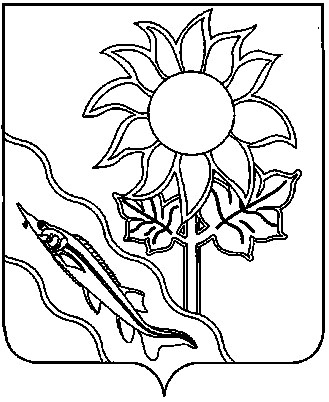 СОВЕТ КОПАНСКОГО СЕЛЬСКОГО ПОСЕЛЕНИЯЕЙСКОГО РАЙОНАРЕШЕНИЕСОВЕТ КОПАНСКОГО СЕЛЬСКОГО ПОСЕЛЕНИЯЕЙСКОГО РАЙОНАРЕШЕНИЕСОВЕТ КОПАНСКОГО СЕЛЬСКОГО ПОСЕЛЕНИЯЕЙСКОГО РАЙОНАРЕШЕНИЕ                 От  25.03.2010                                                                                  № 29                 От  25.03.2010                                                                                  № 29                 От  25.03.2010                                                                                  № 29